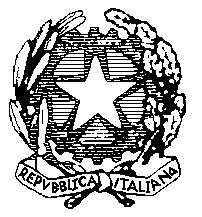 ISTITUTO MAGISTRALE “MARIA IMMACOLATA”PIAZZA EUROPA, 37-71013 S. GIOVANNI ROTONDOTel.0882/456019-Fax 0882/451689Cod. mecc: FGPM05000Q – Cod. Fisc. 83002000715E-mail: fgpm05000q@istruzione.it -  fgpm05000q @pec.istruzione.itSito Internet: www.magistrale-immacolata.it---- o O o ---Prot. n°  4252-C/1                                                                                 San Giovanni Rotondo, 24.09.2014CIRCOLARE N°6                                                                                                                   AI DOCENTIAL PERSONALE ATA                                                                                                                       AGLI ALUNNISEDEOGGETTO: pausa ricreativa.In riferimento alla richiesta di chiarimenti in merito all’oggetto si comunica che l’intervallo o pausa ricreativa, non è prevista dai Regolamenti interni a questa Istituzione scolastica. Tale consuetudine pertanto a causa di una verificata disattenzione nella vigilanza da parte delle componenti interessate e del disturbo di alcune attività amministrative (soprattutto nella sede Centrale) viene a cessare così come strutturata finora. Si propone, al contempo, l’adozione di più idonee forme di pause didattiche da concordare, nell’ambito di ciascuna classe, con i propri docenti.Si ribadisce,  inoltre, che ciascun docente si deve allontanare dalla propria classe solo al termine della propria ora per spostarsi nel più breve tempo possibile in quella successiva. La classe o le classi saranno vigilate dai collaboratori scolastici in sevizio (compatibilmente con il personale a disposizione).Inoltre, si ricorda che qualsiasi alunno per allontanarsi dalla classe deve essere autorizzato dal docente della stessa.Tanto per dovere d’ufficio.                                                  Il Dirigente scolastico                                                   Prof. Pasquale Palmisano